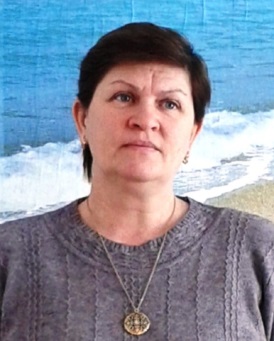 Аппельт Лариса Александровна  Педагог-психолог высшей категории. Учитель начальных классов, без категории.ГУ «Ольгинская средняя общеобразовательная школа  Павлодарского района»  Павлодарской области.Аппельт Лариса Александровна  Педагог-психолог высшей категории. Учитель начальных классов, без категории.ГУ «Ольгинская средняя общеобразовательная школа  Павлодарского района»  Павлодарской области.Аппельт Лариса Александровна  Педагог-психолог высшей категории. Учитель начальных классов, без категории.ГУ «Ольгинская средняя общеобразовательная школа  Павлодарского района»  Павлодарской области.Предмет: литературное чтениеПредмет: литературное чтениеКласс: 2Урок №91Тема: Арабская сказка «Синдбад-мореход. Первое путешествие».Тема: Арабская сказка «Синдбад-мореход. Первое путешествие».Тема: Арабская сказка «Синдбад-мореход. Первое путешествие».Тема: Арабская сказка «Синдбад-мореход. Первое путешествие».Цели обучения:2.1.5.1 строить высказывание, используя опорные слова для объяснения своих идей, чувств, мыслей, полученных при восприятии информации2.2.4.1 понимать и определять жанровые особенности произведений малых жанров устного народного творчества, сказки, рассказа, стихотворения 2.3.1.1 составлять план на основе выявления последовательности событий и деления произведения на части с помощью вопросов учителяЦели обучения:2.1.5.1 строить высказывание, используя опорные слова для объяснения своих идей, чувств, мыслей, полученных при восприятии информации2.2.4.1 понимать и определять жанровые особенности произведений малых жанров устного народного творчества, сказки, рассказа, стихотворения 2.3.1.1 составлять план на основе выявления последовательности событий и деления произведения на части с помощью вопросов учителяЦели обучения:2.1.5.1 строить высказывание, используя опорные слова для объяснения своих идей, чувств, мыслей, полученных при восприятии информации2.2.4.1 понимать и определять жанровые особенности произведений малых жанров устного народного творчества, сказки, рассказа, стихотворения 2.3.1.1 составлять план на основе выявления последовательности событий и деления произведения на части с помощью вопросов учителяЦели обучения:2.1.5.1 строить высказывание, используя опорные слова для объяснения своих идей, чувств, мыслей, полученных при восприятии информации2.2.4.1 понимать и определять жанровые особенности произведений малых жанров устного народного творчества, сказки, рассказа, стихотворения 2.3.1.1 составлять план на основе выявления последовательности событий и деления произведения на части с помощью вопросов учителяЦель урока: сегодня ты узнаешь: как правильно высказывать своё мнение;какие есть секреты успешного выступленияЦель урока: сегодня ты узнаешь: как правильно высказывать своё мнение;какие есть секреты успешного выступленияЦель урока: сегодня ты узнаешь: как правильно высказывать своё мнение;какие есть секреты успешного выступленияЦель урока: сегодня ты узнаешь: как правильно высказывать своё мнение;какие есть секреты успешного выступленияЗадание 1. Знакомство с новым разделом. А) Отгадай Б) Работа в тетради.  Открой тетрадь,  запиши дату.  	- Какое опорное слово сможешь подобрать по этой теме?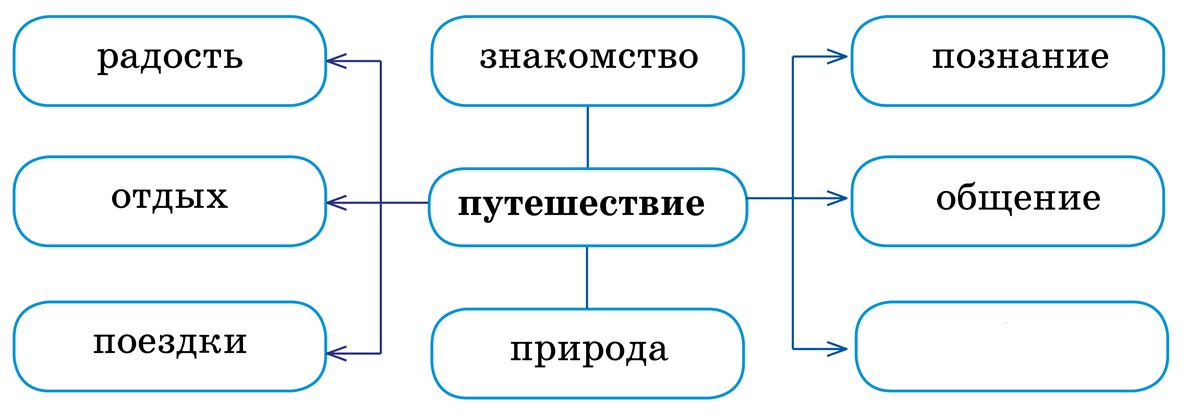   Построй высказывание с опорой на кластер и запиши его в тетрадь:              Путешествие – это …Задание 2.  Внимательно прослушай   https://www.opiq.kz/kit/89/chapter/5280  или прочитай сказку  (учебник с. 50-52)   Задание  3. Работа в тетради. Из букв на картинках составь слово и запиши его в тетрадь.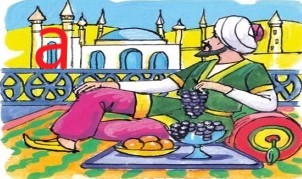 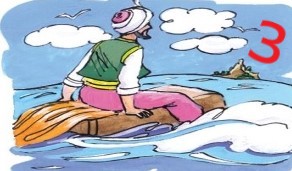 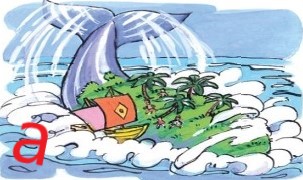 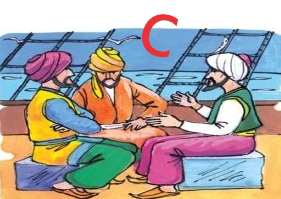 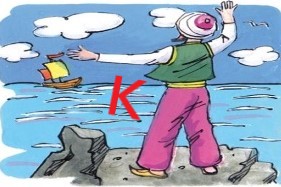 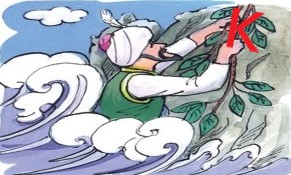 Задание  4. Работа в тетради.  Выпиши  из текста  в тетрадь опорные слова, которые помогут тебе при пересказе.Задание 5. Работа в тетради. Составь и запиши план пересказа, отвечая на вопросы к сказке. Где жил купец? А) в Иране    Б) в БагдадеЧто сделал Синдбад, чтобы отправиться в путешествие?А) взял у друга велосипед;  Б) выбрал самый быстрый и крепкий корабльПочему остров стал погружаться в воду?А) развели костёр и стали варить пищу;Б) это не остров, это огромная рыба    4)  Успел ли Синдбад на корабль?А) да, успел;     Б) не успел    5)  Что помогло Синдбаду в схватке с морскими волнами?А) бревно, плывущее по воде;    Б) большое деревянное корыто     6)  Кто помог мореходу добраться в родной город?А) купцы;   Б) капитан большого корабляОтдохни! Пройди по ссылке:https://yandex.kz/collections/card/5e459e106a257c79717fc403/Задание 6. Работа в тетради. Приём «Создай паспорт» Рефлексия. 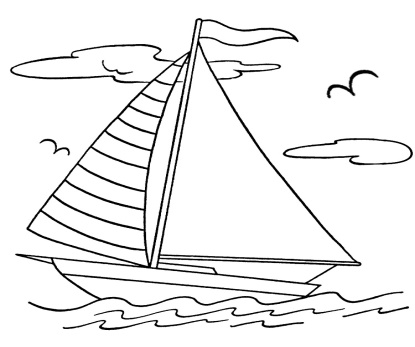 Если урок понравился, настроение у тебя отличное, и ты справился со всеми заданиями, то раскрась кораблик ЗЕЛЁНЫМ ЦВЕТОМ. Если урок понравился, но не со всеми заданиями тебе удалось справиться,  то раскрась кораблик СИНИМ  ЦВЕТОМ.Если тебе было очень сложно работать, то раскрась кораблик КРАСНЫМ ЦВЕТОМ.Все выполненные задания в тетради сфотографируй и отправь мне на проверку.Я жду твою работу!Задание 1. Знакомство с новым разделом. А) Отгадай Б) Работа в тетради.  Открой тетрадь,  запиши дату.  	- Какое опорное слово сможешь подобрать по этой теме?  Построй высказывание с опорой на кластер и запиши его в тетрадь:              Путешествие – это …Задание 2.  Внимательно прослушай   https://www.opiq.kz/kit/89/chapter/5280  или прочитай сказку  (учебник с. 50-52)   Задание  3. Работа в тетради. Из букв на картинках составь слово и запиши его в тетрадь.Задание  4. Работа в тетради.  Выпиши  из текста  в тетрадь опорные слова, которые помогут тебе при пересказе.Задание 5. Работа в тетради. Составь и запиши план пересказа, отвечая на вопросы к сказке. Где жил купец? А) в Иране    Б) в БагдадеЧто сделал Синдбад, чтобы отправиться в путешествие?А) взял у друга велосипед;  Б) выбрал самый быстрый и крепкий корабльПочему остров стал погружаться в воду?А) развели костёр и стали варить пищу;Б) это не остров, это огромная рыба    4)  Успел ли Синдбад на корабль?А) да, успел;     Б) не успел    5)  Что помогло Синдбаду в схватке с морскими волнами?А) бревно, плывущее по воде;    Б) большое деревянное корыто     6)  Кто помог мореходу добраться в родной город?А) купцы;   Б) капитан большого корабляОтдохни! Пройди по ссылке:https://yandex.kz/collections/card/5e459e106a257c79717fc403/Задание 6. Работа в тетради. Приём «Создай паспорт» Рефлексия. Если урок понравился, настроение у тебя отличное, и ты справился со всеми заданиями, то раскрась кораблик ЗЕЛЁНЫМ ЦВЕТОМ. Если урок понравился, но не со всеми заданиями тебе удалось справиться,  то раскрась кораблик СИНИМ  ЦВЕТОМ.Если тебе было очень сложно работать, то раскрась кораблик КРАСНЫМ ЦВЕТОМ.Все выполненные задания в тетради сфотографируй и отправь мне на проверку.Я жду твою работу!Задание 1. Знакомство с новым разделом. А) Отгадай Б) Работа в тетради.  Открой тетрадь,  запиши дату.  	- Какое опорное слово сможешь подобрать по этой теме?  Построй высказывание с опорой на кластер и запиши его в тетрадь:              Путешествие – это …Задание 2.  Внимательно прослушай   https://www.opiq.kz/kit/89/chapter/5280  или прочитай сказку  (учебник с. 50-52)   Задание  3. Работа в тетради. Из букв на картинках составь слово и запиши его в тетрадь.Задание  4. Работа в тетради.  Выпиши  из текста  в тетрадь опорные слова, которые помогут тебе при пересказе.Задание 5. Работа в тетради. Составь и запиши план пересказа, отвечая на вопросы к сказке. Где жил купец? А) в Иране    Б) в БагдадеЧто сделал Синдбад, чтобы отправиться в путешествие?А) взял у друга велосипед;  Б) выбрал самый быстрый и крепкий корабльПочему остров стал погружаться в воду?А) развели костёр и стали варить пищу;Б) это не остров, это огромная рыба    4)  Успел ли Синдбад на корабль?А) да, успел;     Б) не успел    5)  Что помогло Синдбаду в схватке с морскими волнами?А) бревно, плывущее по воде;    Б) большое деревянное корыто     6)  Кто помог мореходу добраться в родной город?А) купцы;   Б) капитан большого корабляОтдохни! Пройди по ссылке:https://yandex.kz/collections/card/5e459e106a257c79717fc403/Задание 6. Работа в тетради. Приём «Создай паспорт» Рефлексия. Если урок понравился, настроение у тебя отличное, и ты справился со всеми заданиями, то раскрась кораблик ЗЕЛЁНЫМ ЦВЕТОМ. Если урок понравился, но не со всеми заданиями тебе удалось справиться,  то раскрась кораблик СИНИМ  ЦВЕТОМ.Если тебе было очень сложно работать, то раскрась кораблик КРАСНЫМ ЦВЕТОМ.Все выполненные задания в тетради сфотографируй и отправь мне на проверку.Я жду твою работу!Задание 1. Знакомство с новым разделом. А) Отгадай Б) Работа в тетради.  Открой тетрадь,  запиши дату.  	- Какое опорное слово сможешь подобрать по этой теме?  Построй высказывание с опорой на кластер и запиши его в тетрадь:              Путешествие – это …Задание 2.  Внимательно прослушай   https://www.opiq.kz/kit/89/chapter/5280  или прочитай сказку  (учебник с. 50-52)   Задание  3. Работа в тетради. Из букв на картинках составь слово и запиши его в тетрадь.Задание  4. Работа в тетради.  Выпиши  из текста  в тетрадь опорные слова, которые помогут тебе при пересказе.Задание 5. Работа в тетради. Составь и запиши план пересказа, отвечая на вопросы к сказке. Где жил купец? А) в Иране    Б) в БагдадеЧто сделал Синдбад, чтобы отправиться в путешествие?А) взял у друга велосипед;  Б) выбрал самый быстрый и крепкий корабльПочему остров стал погружаться в воду?А) развели костёр и стали варить пищу;Б) это не остров, это огромная рыба    4)  Успел ли Синдбад на корабль?А) да, успел;     Б) не успел    5)  Что помогло Синдбаду в схватке с морскими волнами?А) бревно, плывущее по воде;    Б) большое деревянное корыто     6)  Кто помог мореходу добраться в родной город?А) купцы;   Б) капитан большого корабляОтдохни! Пройди по ссылке:https://yandex.kz/collections/card/5e459e106a257c79717fc403/Задание 6. Работа в тетради. Приём «Создай паспорт» Рефлексия. Если урок понравился, настроение у тебя отличное, и ты справился со всеми заданиями, то раскрась кораблик ЗЕЛЁНЫМ ЦВЕТОМ. Если урок понравился, но не со всеми заданиями тебе удалось справиться,  то раскрась кораблик СИНИМ  ЦВЕТОМ.Если тебе было очень сложно работать, то раскрась кораблик КРАСНЫМ ЦВЕТОМ.Все выполненные задания в тетради сфотографируй и отправь мне на проверку.Я жду твою работу!Список использованной литературы:Литературное чтение: Тетрадь №3. Что я знаю и умею. Для 2 класса . общеобразовательной школы /Е.В. Богатырёва, Р.А. Бучина, Н.А. Остроухова, Н.В. Регель, О.И. Труханова. - Алматы: Алматыкітап баспасы, 2018 Литературное чтение: Учебник для учащихся 2 класса общеобразовательной школы. Часть 3/ Е.В.Богатырева, Р.А.Бучина, Н.А. Остроухова, Н.В.Регель и др.-Алматы:Алматыкітап баспасы, 2018.Интернет ресурсы:https://www.opiq.kz/kit/89/chapter/5280https://yandex.kz/collections/card/5e459e106a257c79717fc403/https://infourok.ru/prezentaciya-k-uroku-russkogo-yazika-po-teme-uchimsya-pisat-suffiksi-onok-yonok-umk-nachalnaya-shkola-veka-1985754.htmlПлагиат:Проверено на плагиат на сайте TEXT.RUhttps://text.ru/antiplagiat/unauthorized, результаты:уникальность- 73.10%Список использованной литературы:Литературное чтение: Тетрадь №3. Что я знаю и умею. Для 2 класса . общеобразовательной школы /Е.В. Богатырёва, Р.А. Бучина, Н.А. Остроухова, Н.В. Регель, О.И. Труханова. - Алматы: Алматыкітап баспасы, 2018 Литературное чтение: Учебник для учащихся 2 класса общеобразовательной школы. Часть 3/ Е.В.Богатырева, Р.А.Бучина, Н.А. Остроухова, Н.В.Регель и др.-Алматы:Алматыкітап баспасы, 2018.Интернет ресурсы:https://www.opiq.kz/kit/89/chapter/5280https://yandex.kz/collections/card/5e459e106a257c79717fc403/https://infourok.ru/prezentaciya-k-uroku-russkogo-yazika-po-teme-uchimsya-pisat-suffiksi-onok-yonok-umk-nachalnaya-shkola-veka-1985754.htmlПлагиат:Проверено на плагиат на сайте TEXT.RUhttps://text.ru/antiplagiat/unauthorized, результаты:уникальность- 73.10%Список использованной литературы:Литературное чтение: Тетрадь №3. Что я знаю и умею. Для 2 класса . общеобразовательной школы /Е.В. Богатырёва, Р.А. Бучина, Н.А. Остроухова, Н.В. Регель, О.И. Труханова. - Алматы: Алматыкітап баспасы, 2018 Литературное чтение: Учебник для учащихся 2 класса общеобразовательной школы. Часть 3/ Е.В.Богатырева, Р.А.Бучина, Н.А. Остроухова, Н.В.Регель и др.-Алматы:Алматыкітап баспасы, 2018.Интернет ресурсы:https://www.opiq.kz/kit/89/chapter/5280https://yandex.kz/collections/card/5e459e106a257c79717fc403/https://infourok.ru/prezentaciya-k-uroku-russkogo-yazika-po-teme-uchimsya-pisat-suffiksi-onok-yonok-umk-nachalnaya-shkola-veka-1985754.htmlПлагиат:Проверено на плагиат на сайте TEXT.RUhttps://text.ru/antiplagiat/unauthorized, результаты:уникальность- 73.10%Список использованной литературы:Литературное чтение: Тетрадь №3. Что я знаю и умею. Для 2 класса . общеобразовательной школы /Е.В. Богатырёва, Р.А. Бучина, Н.А. Остроухова, Н.В. Регель, О.И. Труханова. - Алматы: Алматыкітап баспасы, 2018 Литературное чтение: Учебник для учащихся 2 класса общеобразовательной школы. Часть 3/ Е.В.Богатырева, Р.А.Бучина, Н.А. Остроухова, Н.В.Регель и др.-Алматы:Алматыкітап баспасы, 2018.Интернет ресурсы:https://www.opiq.kz/kit/89/chapter/5280https://yandex.kz/collections/card/5e459e106a257c79717fc403/https://infourok.ru/prezentaciya-k-uroku-russkogo-yazika-po-teme-uchimsya-pisat-suffiksi-onok-yonok-umk-nachalnaya-shkola-veka-1985754.htmlПлагиат:Проверено на плагиат на сайте TEXT.RUhttps://text.ru/antiplagiat/unauthorized, результаты:уникальность- 73.10%